Publicado en Madrid  el 13/05/2024 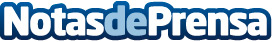 Laura Escanes vuelve a hacer match con ViceroyLa modelo, presentadora e influencer renueva su colaboración con la marca de relojería para lanzar una nueva línea de joyas exclusivaDatos de contacto:Comunicación ViceroyMaktagg Agency+34 936 81 85 11Nota de prensa publicada en: https://www.notasdeprensa.es/laura-escanes-vuelve-a-hacer-match-con-viceroy_1 Categorias: Nacional Moda Comunicación Marketing Televisión y Radio Consumo http://www.notasdeprensa.es